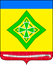 АДМИНИСТРАЦИЯ ЛАДОЖСКОГО СЕЛЬСКОГО ПОСЕЛЕНИЯ УСТЬ-ЛАБИНСКОГО  РАЙОНА П О С Т А Н О В Л Е Н И Еот 26.10.2016г.				                                                                  № 284станица Ладожская   Об утверждении муниципальной программы «Гражданская оборона  на территории Ладожского сельского поселения Усть-Лабинского района на 2017 год»В целях осуществления Федерального Закона № 131 – ФЗ от 06.10.2003г. «Об общих принципах организации местного самоуправления в Российской Федерации» в соответствии с п.п. 8, 23 ч. 1 ст. 14, задачей местного самоуправления является: участие в предупреждении и ликвидации последствий чрезвычайных ситуаций в границах поселения; организация и осуществление мероприятий по территориальной обороне и гражданской обороне; защите населения и территории поселения от чрезвычайных ситуаций природного и техногенного характера.Согласно Федерального Закона  от . № 28 – ФЗ «О гражданской обороне» - органы местного самоуправления самостоятельно: осуществляют финансирование мероприятий в области защиты населения и территории от чрезвычайных ситуаций.Согласно постановления Правительства РФ от 26.07.2007г. № 804 «Об утверждении Положения о гражданской обороне в РФ; п. 6 Постановления Правительства РФ от 02.11.2000г.№ 841 «Об утверждении Положения об организации обучения населения в области гражданской обороны»; п. 15.2 приказа МЧС РФ от 14.11.2008г. «Об утверждении Положения об организации и ведении гражданской обороны в муниципальных образованиях и организациях». Согласно Федерального закона от 06.10.2003 № 131-ФЗ «Об общих принципах организации местного самоуправления в Российской Федерации постановляю: 1. Утвердить муниципальную программу «Гражданская оборона  на территории   Ладожского сельского поселения на 2017 год» (прилагается).2. Начальнику финансового отдела администрации Ладожского сельского поселения (Дубровина) обеспечить финансирование мероприятий муниципальной программы «Гражданская оборона  на  территории   Ладожского сельского поселения» в пределах средств, предусмотренных в бюджете Ладожского сельского поселения на указанные цели на 2017 год, согласно приложения №1.3. Контроль за выполнением настоящего решения возложить на главу Ладожского сельского поселения Усть-Лабинского района Т.М. Марчук.4. Решение вступает в силу  с 01 января 2017 года.Глава Ладожского сельского поселения  Усть-Лабинского района                                                                       Т.М. Марчук                                                          Приложение  № 1к постановлению администрации Ладожского сельского  поселения Усть-Лабинского района                                                                                  от  26.10.2016 г. № 284                  Муниципальная программа«Гражданская оборона  на территории Ладожского сельского поселения Усть-Лабинского района на 2017 год»                                                                Паспорт1.Цели и задачи муниципальной программы  «Гражданская оборона  на территории Ладожского сельского поселения Усть-Лабинского района на 2017 год».         	Основными целями муниципальной программы «Гражданская оборона территории Ладожского сельского поселения Усть-Лабинского района» являются:	- поддержание в постоянной готовности средства массового оповещения населения об опасностях.	Для достижения поставленных целей в рамках реализации Программы предусматривается решение следующих задач:- повышение организационно – технических мер по оповещения населения и территории по гражданской обороне;- укрепление материально – технической базы.1.Ресурсное обеспечение ПрограммыОбщий объем финансирования Программы 40000 руб. из средств бюджета Ладожского сельского поселения, в т.ч. на 2017год:- установка дополнительных сирен для 100% оповещения населения по гражданской обороне  40 000 руб.Ожидаемые конечные результаты от реализации ПрограммыВ результате реализации Программы будут выполнены первичные меры оповещения населения и территории поселения по гражданской обороне. Это позволит предотвратить возможность возникновения пожаров, предупреждение и локализация ЧС, гибели людей и нанесению крупного материального ущерба.Механизм реализации программыЗаказчиком и исполнителем Программы является администрация Ладожского сельского поселения Усть-Лабинского района.Финансовое обеспечение мероприятий Программы, контроль за исполнением бюджетных средств, представление бюджетной заявки на финансирования Программы в соответствующем финансовом году осуществляет финансовый отдел администрации Ладожского сельского поселения.Сроки реализации ПрограммыРеализацию Программы планируется осуществлять в течении  2017 года, путем ежеквартального выполнения основных мероприятий. Контроль за выполнением ПрограммыКонтроль за выполнением Программы осуществляет Администрация Ладожского сельского поселения Усть-Лабинского района  и Совет Ладожского сельского поселения Усть-Лабинского района.Глава Ладожского сельского поселения                                       Усть-Лабинского района                                                                       Т.М. МарчукС М Е Т Ак муниципальной  программе   «Гражданская оборона  на территории Ладожского сельского поселения Усть-Лабинского района » на 2017 год. Установка дополнительной сирены для оповещения населения по гражданской обороне  40000,0 рублей.ИТОГО:                                                    40000,0 руб.Начальник финансового отдела                                             Т.Н.Дубровина 2ЛИСТ СОГЛАСОВАНИЯпроекта постановления администрации Ладожского сельского поселения Усть-Лабинского района от «____»__________ . № ______«Об утверждении муниципальной программы «Гражданская оборона  на территории Ладожского сельского поселения Усть-Лабинского района на 2017 год»Проект внесён и составлен:Главный специалист Отдела ЖКХ администрации Ладожского сельского поселенияУсть-Лабинского района                                                                     Л.В.КарповичПроект согласован: Главный специалист общего отдела администрации Ладожского сельского поселенияУсть-Лабинского района                                                                     Е.Н.ТунгатоваГлавный специалист юридического сектора администрации Ладожского сельскогопоселения Усть-Лабинского района                                                     А.В.Таранова3ЗАЯВКА К ПОСТАНОВЛЕНИЮНаименование вопроса: об утверждении муниципальной программы «Гражданская оборона  на территории Ладожского сельского поселения Усть-Лабинского района на 2017 год»Проект внесён: общим отделом Ладожского сельского поселенияПостановление разослать:Общий отдел Ладожского сельского поселения                                            - 2 экз.Финансовый отдел Ладожского сельского поселения                                   - 2 экз.Отдел ЖКХ Ладожского сельского поселения                                               - 2 экз.Главный специалистобщего отдела администрации Ладожского сельского поселенияУсть-Лабинского района                                                                      Е.Н.ТунгатоваНаименование программыМуниципальная программа«Гражданская оборона   на территории Ладожского сельского поселения Усть-Лабинского района » на 2017 год.Заказчик программыАдминистрация Ладожского сельского поселения Усть – Лабинский районРазработчик программыАдминистрация Ладожского сельского поселения Усть – Лабинский районОсновной исполнитель мероприятийпрограммыАдминистрация Ладожского сельского поселения Усть – Лабинский районЦель программыОбеспечение гражданской обороны   на территории Ладожского сельского поселения Усть-Лабинского района.Задачи программы- обеспечение  гражданской обороны;Основные мероприятия программы- Разработка и осуществление мер по обеспечению гражданской обороны;- Содержание в исправном состоянии системы и средств  массового оповещения людей об опасности их дополнительную установку, обучение или повышение квалификации членов комиссии по гражданской обороне; - Организация и проведение профилактической работы с населением по вопросам безопасности людей на территории поселения                                                                                  Срок реализации программы2017 годОбъем и источники финансирования программыОбщий объем финансирования программы составляет          40 000 рублей , из средств бюджета, в т.ч. на 2017 год:- гражданская оборона  40 000 руб.Ожидаемые результаты реализации программы- содержание в исправном состоянии систем и средств  массового оповещения людей об опасности,- дополнительная установка системы массового оповещения населения, - повышение квалификации членов комиссии по гражданской обороне;Организация контроля  за выполнением программыКонтроль  за исполнением мероприятий программы осуществляет администрация Ладожского сельского поселения